Données de contact InfrabelGestion des impétrants sur le domaine et sous les voies d’Infrabel 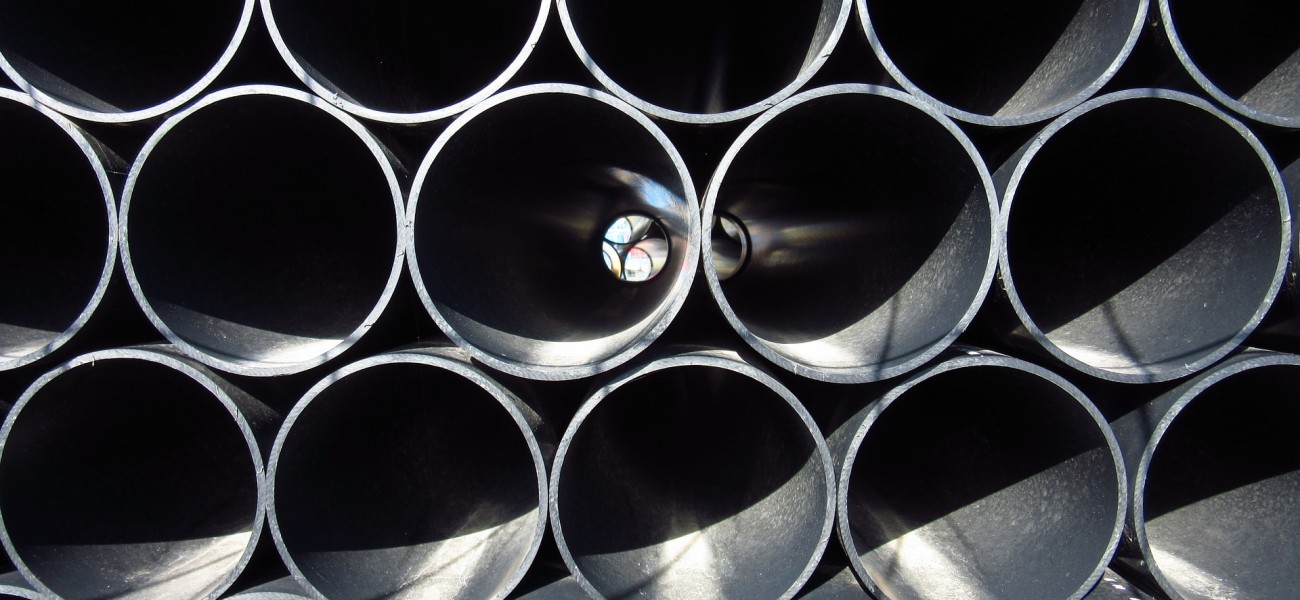 INFRABEL SA de droit publicPlace Marcel Broodthaers 2BE – 1060 Bruxelles V01 – 19.12.2018Service Central – I-AM.346 Cabling UtilitiesBureau terrains – demandes d’autorisations impétrantsArea CentreArea Nord-EstArea Nord-OuestArea Sud-EstArea Sud-OuestMaintenance Managers (Arrondissements)Area CentreI-AM.A11 Arrondissement Bruxelles-NordI-AM.A12 Arrondissement Bruxelles-MidiArea Nord-EstI-AM.A21 Arrondissement Anvers-NordI-AM.A22 Arrondissement Anvers-EstI-AM.A23 Arrondissement MalinesI-AM.A24 Arrondissement Hasselt I-AM.A25 Arrondissement LouvainArea Nord-OuestI-AM.A31 Arrondissement Gand-St-PierreI-AM.A32 Arrondissement Gand-MaritimeI-AM.A33 Arrondissement Denderleeuw (Alost)I-AM.A34 Arrondissement BrugesI-AM.A35 Arrondissement CourtraiArea Sud-EstI-AM.A41 Arrondissement Liège I-AM.A42 Arrondissement VerviersI-AM.A43 Arrondissement Ronet Sud-Est I-AM.A44 Arrondissement Ronet Nord-OuestI-AM.A45 Arrondissement Jemelle I-AM.A46 Arrondissement ArlonArea Sud-OuestI-AM.A51 Arrondissement Charleroi-SudI-AM.A52 Arrondissement La Louvière I-AM.A53 Arrondissement MonsI-AM.A54 Arrondissement Ath Contact Wallonie & Bruxelles (FR)Xavier RenauxContact Flandre & Bruxelles (NL)Tatjana DebatsAdresse10-04 I-AM.346Rue De France 851060 Bruxelles51332.Infrabel.Utilities@infrabel.beFR: +32 (0)2 525 41 34NL: +32 (0)2 525 36 56Sous-chef de bureauJoëlle VankerckhovenAdresse10-32 I-AM.A1.DOMRue Bara 1141070 Anderlecht51ce05.bureaub@infrabel.be +32 (0)2 224 53 42Sous-chef de bureauMarc De RooverAdresse20-01 I-AM.A2.GA2Koningin Astridplein 272018 Antwerpen51no.vraagtoelatingnutsleidingiiantw@infrabel.be +32 (0)3 204 23 83Sous-chef de bureauBeatrijs PietersAdresse90-02 I-AM.A3.GA2Koningin Maria Hendrikaplein 2 9000 GentIAM.NW.KL@infrabel.be +32 (0)9 241 25 18 Sous-chef de bureauErnens EtienneAdresse40-10 I-AM.A4.GA3Rue Ernest Solvay 1 4000 Liège51z05fmb.bureaumliege@infrabel.be  Sous-chef de bureauCynthia MartinAdresse60-03 I-AM.A5.RE21Quai de La Gare Du Sud 16000 Charleroi51so.impetrantcharleroi@infrabel.be +32 (0)71 60 23 96Maintenance ManagerIng. Nico DedeineAdresse10-42 I-AM.A11Place Solvay 41030 Schaerbeek51cz.arrondissementbrusselnoord@infrabel.be+32 (0)2 224 68 30 Maintenance ManagerIng. Sébastien Wagnies Adresse10-29 I-AM.A12Rue Des Deux Gares 1281070 Anderlecht 51cz.arrondissementbrusselzuid@infrabel.be+32 (0)2 432 27 00Maintenance ManagerIr Steven MartinAdresse 20-07 I-AM.A21Noorderlaan 630 2030 Antwerpen51ma.arrondissementiiantwerpen@infrabel.be +32 (0)3 204 80 00Maintenance ManagerIng. Bart MertensAdresse26-04 I-AM.A22Generaal Van Merlenstraat 1 2600 Berchem51mo.arrondissementiiantwerpenoost@infrabel.be +32 (0)3 204 23 20Maintenance ManagerIng. Steve MalfaitAdresse28-08 I-AM.A23Smisstraat 48-502812 Muizen 51no23.arrondissementmechelen@infrabel.be+32 (0)15 40 25 00Maintenance ManagerIng. Greet VerelstAdresse35-04 I-AM.A24Kuringersteenweg 3243511 Kuringen 51mh.arrondissementiihasselt@infrabel.be +32 (0)11 29 81 00Maintenance ManagerIng. Kristine LaporteAdresse30-02 I-AM.A25Diestsesteenweg 3 3010 Leuven51ml.arrondissentiileuven@infrabel.be +32 (0)16 21 23 32Maintenance ManagerIng. Wim HendrickxAdresse90-05 I-AM.A31Meersstraat 1389000 Gent51ng.gentstpieters@infrabel.be  +32 (0)9 241 21 30Maintenance ManagerIng. Michaël De BruyckereAdresse90-12 I-AM.A32 Noordveenakkerstraat 51 9000 Gent51nz.gentzeehaven@infrabel.be+32 (0)9 241 31 60Maintenance ManagerIng. Sandra Vergauwen Adresse94-03 I-AM.A33Kouterbaan 1619470 Denderleeuw 51nd.aalst@infrabel.be +32 (0)9 242 64 10Maintenance ManagerIng. Len SteyaertAdresse80-05 I-AM.A34Chantrellstraat 208000 Bruges51nk.brugge@infrabel.be +32 (0)50 30 21 30Maintenance ManagerIng. Dieter Opsomer Adresse85-04 I-AM.A26Marksesteenweg 1678500 Kortrijk51nk.kortrijk@infrabel.be +32 (0)56 26 31 30Maintenance ManagerIng. Christophe Melon Adresdr44-04 I-AM.A41Rue Aily 1 4431 Loncin51zafmb.arrondissementdeliege.no@infrabel.be +32 (0)42 41 63 50Maintenance ManagerIr Jean-Michel Hody Adresse40-15 I-AM.A42Route De Tilff 153a4031 Angleur51znfmb.arrondissementdeverviers.no@infrabel.be+32 (0)42 41 66 00Maintenance ManagerIng. Valérie GordenneAdresse50-07 I-AM.A43Passage D’Heuvy 65000 Namur50-07 I-AM.A43Passage D’Heuvy 65000 Namur51zwfmb.arrondissementderonetsudest.no@infrabel.be+32 (0)81 25 27 80Maintenance ManagerIr Virginie BuysmansAdresse50-13 I-AM.A44Rue Du Tir De Ronet 195020 Flawinne51zzfmb.arrondissementderonetnordouest@infrabel.be+32 (0)81 25 28 00Maintenance ManagerIng. Isabelle De PoïAdresse70-12 I-AM.A45Route de Forrieres 35580 Jemelle51zjfmb.arrondissementdejemelle.no@infrabel.be  +32 (0)61 22 87 50Maintenance ManagerIng. David Hennecart Adres67-08 I-AM.A46Rue Des Thermes Romains 76700 Arlon 51zrfmb.arrondissementdearlon@infrabel.be +32 (0)61 22 64 00Maintenance ManagerIng. Pierre Legrand Adresse60-10 I-AM.A51Rue Champeau 16061 Montignies-Sur-Sambre+32 (0)71 60 21 30Maintenance ManagerIng. Aude HubertAdresse71-09 I-AM.A52Rue Des Fonds Gaillards 5 7100 La Louvière51wl.arrlalouviere@infrabel.be+32 (0)65 58 47 83Maintenance ManagerIng. Anne Van NieuwenhuyzeAdresse70-12 I-AM.A53Avenue Melina Mercouri 27000 Mons 51so53.arrondissementmons@infrabel.be+32 (0)65 58 41 66Maintenance ManagerIng. Thierry GilmetAdresse78-05 I-AM.A54Chemin des Cheminots 1 7800 Ath51so54.arrondissementath@infrabel.be+32 (0)65 58 41 90